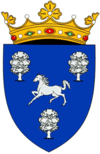 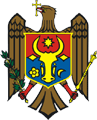 REPUBLICA MOLDOVACONSILIUL RAIONAL NISPORENI                                                            ProiectDecizia nr. 7/7din 17 decembrie 2020						  or. Nisporeni“Cu privire la transmiterea unităților de transport din gestiunea subdiviziunilor Consiliului raional Nisporeni în gestiunea Aparatului Președintelui raionului Nisporeni”În temeiul alin. (1) art. 43 și alin. (1) art. 46 din Legea privind administrația publică locală nr. 436-XVI din 28.12.2006, urmare constituirii Secției logistică, transport și gospodărie, subdiviziune din cadrul Aparatului Președintelui raionului, Consiliul raionalDecide:Se trasmit unitațile de transport din gestiunea subdiviziunilor Consiliului raional Nisporeni în gestiunea Aparatului Președintelui raionului Nisporeni; conform anexei.Se împuternicește președintele raionului, dl Vasile Mărcuță, cu dreptul de a emite dispozitia de creare a comisiei de primire predare a unităților de trasport.Controlul executării prezentei decizii se atribuie președintelui raionului, dlui Vasile Mărcuță.Preşedintele şedinţei                                                                   Consiliului raional																							Secretar al Consiliului raional					               Olesea Beschieru      Contrasemnat      Șef al Serviciului juridic					      Sergiu ZmeuProiectul deciziei date a fost elaborat la propunerea Președintelui raionului Vasile Mărcuță și întocmit de secretarul  Consiliului raional, Olesea Beschieru, persoana ce înaintează problema vizată.                                                                  			_________________Avizasupra proiectului de decizie “Cu privire la transmiterea unităților de transport din gestiunea subdiviziunilor Consiliului raional Nisporeni în gestiunea Aparatului Președintelui raionului Nisporeni”Serviciul juridic a examinat proiectul de decizie propus spre examinare în ședința Consiliului raional pentru data de 17 decembrie curent.	Proiectul dat are caracter public, obligatoriu, general și impersonal, cu efect juridic ce permite integrarea organică în cadrul normativ în vigoare.	Proiectul deciziei date este corelat cu prevederile actelor normative de nivel superior și de același nivel cu care se află în conexiune.Proiectul deciziei date nu depășește atribuțiile Consiliului raional, corespunde principiilor activității de elaborare și categoriei actelor administrației publice locale de nivelul doi.Avînd în vedere cele expuse supra, Serviciul juridic susține conceptual proiectul deciziei înaintat.Serviciul juridic                                                              Sergiu ZmeuAnexa la Decizia Consiliului raional nr. 7/7din17.12.2020Lista unităților de trasport ce urmează a fi trasmiseNr.d/oModelul masiniiAnul procurăriiNumărul de înmatriculare Gestiunea 1Mercedes Benz 3182008KWV 582Secția Cultură și turism 2Dacia Logan2012NS AN 463Direcția finanțe3VAZ 212132003SCN 825Direcția asistență socială și protecție a familiei 4Dacia Duster2015NS AR 970Direcția asistență socială și protecție a familiei 5Dacia Logan 2008NS AK 499Direcția Învățămînt Tineret și Sport6Chevrolet Orlando2013NS AP 456Direcția Învățămînt Tineret și Sport7Ford Transit 2011NS AM 953Direcția Învățămînt Tineret și Sport8PAZ-4234 2014NS AP-699  Direcția Învățămînt Tineret și Sport9PAZ IVAN 2014NS AM-698Direcția Învățămînt Tineret și Sport10PAZ 4234 2013NS AM-268Direcția Învățămînt Tineret și Sport11ZAZ  IVAN 2011NS AM-657Direcția Învățămînt Tineret și Sport12ZAZ  IVAN 2012NS AM-656Direcția Învățămînt Tineret și Sport13ZAZ IVAN 2012NS AM-793Direcția Învățămînt Tineret și Sport14RENAULT MASTER 2017AHI-478Direcția Învățămînt Tineret și Sport15RENAULT MASTER 2017AHI-556Direcția Învățămînt Tineret și Sport16RENAULT MASTER 2017AHI-575Direcția Învățămînt Tineret și Sport17OPEL MOVANO 2014 (XII) -2015CSD-517Direcția Învățămînt Tineret și Sport18OPEL MOVANO 2014 (XII)-2015CSD-524Direcția Învățămînt Tineret și Sport